ШКОЛЬНАЯ ПРОГРАММА ЛАЙТ1 ДЕНЬ Прибытие в Казань. Встреча с представителем туроператора. Посадка в автобус с вещами 

Обед в городском кафе. 

  – Экскурсия в Казанский Кремль (знакомимся с основными достопримечательностями истории и архитектуры, расположенными на территории Кремля, заходим в мечеть Кул Шариф и Благовещенский собор). 

  – Автобусная обзорная экскурсия по Казани « 1000-летняя Казань» охватывает историческую часть города: протока Булака, Татарский драматический театр им. Галиаскара Камала, сукконая слобода с первыми казанскими трамвайчиками, стилизованная деревенька «Туган авылым» (Родная деревня), новый Театр Кукол, Парк 1000-летия Казани, Баскет-холл, улицы Баумана и Петербургская, площадь Тукая, Старо-татарская слобода, студенческий городок Казанского федерального университета, площадь свободы, городская Ратуша, Крестовоздвиженская церковь, где находиться Казанская Чудотворная икона Божьей Матери, возвращенная из Ватикана в Россию по завещанию Папы Римского, а так же объекты Универсиады 2013 года. 
Ужин за доп.плату. Размещение в отеле. 2 ДЕНЬ (пешеходный день) Завтрак в отеле 

  Встреча с экскурсоводом в холле отеля. Выезд на экскурсионную программу на общественном транспорте. 

  ~ Пешеходная экскурсия «Казань купеческая» познакомит Вас с одной из старинных улиц города Казани — Кремлевская, насладитесь архитектурой бывших купеческих усадеб, особняков. Судьбы их владельцев — купцов, занимавших высокое положение в обществе. Старинные здания и сегодня во многом определяют неповторимый облик центральной части Казани. Во время экскурсии посетите здание, в котором размещается Национальная библиотека. Когда-то это был подарок студента Казанского университета Алексея Ушкова, сына владельца «Товарищества химических заводов» своей невесте Зинаиде Высоцкой. Помещения исполнены в разных стилях: лестница в восточном стиле с резными драконами; парадный зал в стиле ампир; столовая в готическом стиле; зеленая гостиная – в стиле рококо; бывшая курительная в мавританском стиле и зимний сад, оформленный как грот со стенами из песчаника с растениями, поселившимися в расселинах. Всё это великолепие богато украшено лепниной, витражами, панно, литыми и высеченными горельефами, полы инкрустированы разными сортами мрамора, даже дверные ручки здесь уникальны и представляют произведения искусства. 
Обед в городском кафе 

  – Пешеходная экскурсия по улице Баумана, или так называемому «Казанскому Арбату». Это первая купеческая часть города, образованная ещё в конце 17 века. История её возникновения очень интересна, а складывался её облик столетиями! Во время экскурсии туристы увидят: Восточные часы с фигурками персонажей татарских сказок, первый в мире памятник великому оперному певцу Фёдору Шаляпину, скульптурные композиции в виде фонтанов, здание драматического театра, основанного более ста лет назад, точную копию кареты императрицы Екатерины Великой, памятник Коту казанскому, памятный знак «Нулевой меридиан Казани» и аллею звёзд. Посещение Собора Петра и Павла. 
Свободное время в центре города. 3 ДЕНЬ Завтрак в гостинице. 

Встреча с экскурсоводом в холле отеля. 

Выезд из отеля на экскурсионную программу с вещами. 

  – «Дом занимательной науки и техники» — научный центр для детей и взрослых. «Физика», которую можно увидеть глазами и потрогать руками. В этом доме все, как в музее: интересные экспозиции, экскурсоводы, но нет никаких запретов. 
В центре представлено более 50 интерактивных экспонатов, с помощью которых посетители могут узнать об устройстве и принципах работы различных видов техники, познакомиться с природой явлений окружающего мира, принять участие в опытах и экспериментах, порешать головоломки и задачи и т.п. 

Обед в городском кафе. 

  – Пешеходная экскурсия по Старо-Татарской слободе. Старо-татарская слобода представляет собой единственный сохранившийся комплекс памятников периода формирования татарской нации в конце XIX – начале XX века. Это образцы доходных домов, торговые, промышленные и жилые усадебные комплексы, старинные улицы с домами, принадлежавшим известным людям, мечети и церкви — все это по-новому откроет для Вас историю и культуру прекрасного города Казань. 
Трансфер на ж/д вокзал. Стоимость программы на человекаХостел («Зебра», «Енот», «Зам-Зам»)Отель** («Волга», «Берисон», «Авиатор», «Гвардейская»)Отель*** («Ногай», «Сафар Амакс», «Кристалл», «Давыдов»)Отель****(«Релита», «Биляр Палас», «Корстон»)В стоимость тура входит:Проживание в гостинице, питание по программе,Завтраки — шведский стол (кроме дня заезда), при проживании в хостеле завтрак выезднойТранспортное обслуживание по программе,Услуги лицензированного гида,Входные билеты в музеи по программе,Квест, мастер-класс, Фан 24, За доп.плату:Завтрак от 200 руб/чел,Ужин от 270 руб/чел,Проезд на общественном транспорте,Сувениры.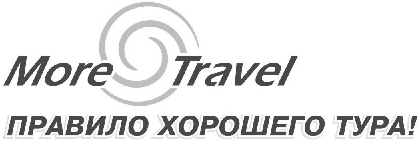 г. Екатеринбургул. К.Маркса, 20-ател./факс +7 (343) 3787-333http://www.moretravel.rue-mail: rus@moretravel.ru10+120+230+340+4Отель 4*От 9100От 7770От 7300От 6900Отель 3*От 8660От 7330От 6900От 6500Отель 2*От 7770От 6520От 6080От 5700ХостелОт 6500От 5580От 5030От 4760Комиссия 10%Доплата за взрослого 350 рубКомиссия 10%Доплата за взрослого 350 рубКомиссия 10%Доплата за взрослого 350 рубКомиссия 10%Доплата за взрослого 350 рубКомиссия 10%Доплата за взрослого 350 руб